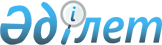 О внесении изменений и дополнения в решение Алматинского областного маслихата от 13 декабря 2018 года № 38-211 "Об областном бюджете Алматинской области на 2019-2021 годы"Решение маслихата Алматинской области от 6 марта 2019 года № 44-228. Зарегистрировано Департаментом юстиции Алматинской области 18 марта 2019 года № 5069
      В соответствии с пунктом 5 статьи 104, пунктом 4 статьи 106 Бюджетного кодекса Республики Казахстан от 4 декабря 2008 года, с подпунктом 1) пункта 1 статьи 6 Закона Республики Казахстан от 23 января 2001 года "О местном государственном управлении и самоуправлении в Республике Казахстан", Алматинский областной маслихат РЕШИЛ:
      1. Внести в решение Алматинского областного маслихата "Об областном бюджете Алматинской области на 2019-2021 годы" от 13 декабря 2018 года № 38-211 (зарегистрирован в Реестре государственной регистрации нормативных правовых актов № 4975, опубликован 3 января 2019 года в Эталонном контрольном банке нормативных правовых актов Республики Казахстан) следующие изменения и дополнение:
      пункт 1 указанного решения изложить в новой редакции: 
      "Утвердить областной бюджет на 2019-2021 годы согласно приложениям 1, 2 и 3 к настоящему решению соответственно, в том числе на 2019 год в следующих объемах:
      1) доходы 373 250 562 тысячи тенге, в том числе по:
      налоговым поступлениям 33 403 061 тысяча тенге;
      неналоговым поступлениям 1 689 126 тысяч тенге;
      поступлениям от продажи основного капитала 12 000 тысяч тенге;
      поступлениям трансфертов 338 146 375 тысяч тенге;
      2) затраты 370 015 568 тысяч тенге;
      3) чистое бюджетное кредитование 4 809 243 тысячи тенге, в том числе: 
      бюджетные кредиты 9 714 273 тысячи тенге;
      погашение бюджетных кредитов 4 905 030 тысяч тенге;
      4) сальдо по операциям с финансовыми активами 5 946 329 тысяч тенге, в том числе:
      приобретение финансовых активов 5 946 329 тысяч тенге;
      5) дефицит (профицит) бюджета (-) 7 520 578 тысяч тенге;
      6) финансирование дефицита (использование профицита) бюджета 7 520 578 тысяч тенге.";
      в пункте 5:
      цифры "100 542 506" заменить на цифры "103 542 506";
      в пункте 8:
      цифры "48 269 159" заменить на цифры "48 688 193";
      цифры "3 652 547" заменить на цифры "4 071 581";
      в пункте 9:
      цифры "28 697 059" заменить на цифры "29 578 025";
      цифры "3 106 125" заменить на цифры "4 406 125";
      дополнить пунктом 11-1:
      "11-1. Одобрить выпуск государственных эмиссионных ценных бумаг по Алматинской области на 2019 год в сумме 2 805 006 тысяч тенге.";
      в пункте 15: 
      цифры "957 941" заменить на цифры "969 564"; 
      в пункте 16: 
      цифры "17 544 642" заменить на цифры "17 510 428". 
      2. Приложение 1 к указанному решению изложить в новой редакции согласно приложению к настоящему решению.
      3. Контроль за исполнением настоящего решения возложить на постоянную комиссию областного маслихата "По вопросам бюджета, тарифной политики и обеспечения соблюдения законности".
      4. Настоящее решение вводится в действие с 1 января 2019 года. Областной бюджет Алматинской области на 2019 год
					© 2012. РГП на ПХВ «Институт законодательства и правовой информации Республики Казахстан» Министерства юстиции Республики Казахстан
				
      Председатель сессии

      Алматинского областного

      маслихата

К. Султангазиев

      Секретарь Алматинского

      областного маслихата

С. Дюсембинов
Приложение к решению Алматинского областного маслихата от 6 марта 2019 года № 44-228 "О внесении изменений и дополнения в решение Алматинского областного маслихата от 13 декабря 2018 года № 38-211 "Об областном бюджете Алматинской области на 2019-2021 годы"Приложение 1 к решению Алматинского областного маслихата от 13 декабря 2018 года № 38-211 "Об областном бюджете Алматинской области на 2019-2021 годы"
Категория 
Категория 
Категория 
Категория 
Сумма, тысяч тенге
Класс
Класс
Класс
Сумма, тысяч тенге
Подкласс
Подкласс
Сумма, тысяч тенге
Наименование
Сумма, тысяч тенге
I. Доходы
373 250 562
1
Налоговые поступления
33 403 061
01
Подоходный налог
17 813 355
2
Индивидуальный подоходный налог
17 813 355
03
Социальный налог
13 835 427
1
Социальный налог
13 835 427
05
Внутренние налоги на товары, работы и услуги
1 754 279
3
Поступления за использование природных и других ресурсов
1 754 279
2
Неналоговые поступления
1 689 126
01
Доходы от государственной собственности
127 180
5
Доходы от аренды имущества, находящегося в государственной собственности
93 319
7
Вознаграждения по кредитам, выданным из государственного бюджета
33 861
04
Штрафы, пени, санкции, взыскания, налагаемые государственными учреждениями, финансируемыми из государственного бюджета, а также содержащимися и финансируемыми из бюджета (сметы расходов) Национального Банка Республики Казахстан
1561946
1
Штрафы, пени, санкции, взыскания, налагаемые государственными учреждениями, финансируемыми из государственного бюджета, а также содержащимися и финансируемыми из бюджета (сметы расходов) Национального Банка Республики Казахстан, за исключением поступлений от предприятий нефтяного сектора
1 561 946
3
Поступления от продажи основного капитала
12 000
01
Продажа государственного имущества, закрепленного за государственными учреждениями
12 000
1
Продажа государственного имущества, закрепленного за государственными учреждениями
12 000
4
Поступления трансфертов
338 146 375
01
Трансферты из нижестоящих органов государственного управления 
106 157 059
2
Трансферты из районных (городских) бюджетов
106 157 059
02
Трансферты из вышестоящих органов государственного управления
231 989 316
1
Трансферты из республиканского бюджета
231 989 316
Функциональная группа
Функциональная группа
Функциональная группа
Функциональная группа
Функциональная группа
 

Сумма, 

тысяч тенге
Функциональная подгруппа
Функциональная подгруппа
Функциональная подгруппа
Функциональная подгруппа
 

Сумма, 

тысяч тенге
Администратор бюджетных программ
Администратор бюджетных программ
Администратор бюджетных программ
 

Сумма, 

тысяч тенге
Программа
Программа
 

Сумма, 

тысяч тенге
Наименование
 

Сумма, 

тысяч тенге
II. Затраты
370 015 568
01
Государственные услуги общего характера
4 672 510
1
Представительные, исполнительные и другие органы, выполняющие общие функции государственного управления
3 547 190
110
Аппарат маслихата области
78 956
001
Услуги по обеспечению деятельности маслихата области
78 781
003
Капитальные расходы государственного органа
175
120
Аппарат акима области
3 190 213
001
Услуги по обеспечению деятельности акима области
2 341 857
004
Капитальные расходы государственного органа 
143 668
007
Капитальные расходы подведомственных государственных учреждений и организаций
452 455
009
Обеспечение и проведение выборов акимов городов районного значения, сел, поселков, сельских округов
35 413
013
Обеспечение деятельности Ассамблеи народа Казахстана области
216 820
282
Ревизионная комиссия области
278 021
001
Услуги по обеспечению деятельности ревизионной комиссии области 
238 626
003
Капитальные расходы государственного органа
39 395
2
Финансовая деятельность
222 353
257
Управление финансов области
185 361
001
Услуги по реализации государственной политики в области исполнения местного бюджета и управления коммунальной собственностью
132 161
009
Приватизация, управление коммунальным имуществом, постприватизационная деятельность и регулирование споров, связанных с этим
51 200
013
Капитальные расходы государственного органа 
2 000
718
Управление государственных закупок области
36 992
001
Услуги по реализации государственной политики в области государственных закупок на местном уровне
36 992
5
Планирование и статистическая деятельность
621 605
258
Управление экономики и бюджетного планирования области 
621 605
001
Услуги по реализации государственной политики в области формирования и развития экономической политики, системы государственного планирования 
244 682
005
Капитальные расходы государственного органа 
11 198
113
Целевые текущие трансферты из местных бюджетов
365 725
9
Прочие государственные услуги общего характера
281 362
269
Управление по делам религий области
281 362
001
Услуги по реализации государственной политики в сфере религиозной деятельности на местном уровне
61 239
003
Капитальные расходы государственного органа 
1 068
005
Изучение и анализ религиозной ситуации в регионе
219 055
02
Оборона
1 550 066
1
Военные нужды
162 864
120
Аппарат акима области
162 864
010
Мероприятия в рамках исполнения всеобщей воинской обязанности
29 197
011
Подготовка территориальной обороны и территориальная оборона областного масштаба
133 667
2
Организация работы по чрезвычайным ситуациям
1 387 202
271
Управление строительства области
200 000
036
Проведение работ по инженерной защите населения, объектов и территории от природных и стихийных бедствий
200 000
287
Территориальный орган, уполномоченных органов в области чрезвычайных ситуаций природного и техногенного характера, гражданской обороны, финансируемый из областного бюджета
1 187 202
002
Капитальные расходы территориального органа и подведомственных государственных учреждений
655 214
004
Предупреждение и ликвидация чрезвычайных ситуаций областного масштаба
131 988
113
Целевые текущие трансферты из местных бюджетов
400 000
03
Общественный порядок, безопасность, правовая, судебная, уголовно-исполнительная деятельность
15 446 330
1
Правоохранительная деятельность
15 446 330
252
Исполнительный орган внутренних дел, финансируемый из областного бюджета
14 689 835
001
Услуги по реализации государственной политики в области обеспечения охраны общественного порядка и безопасности на территории области
10 097 225
003
Поощрение граждан, участвующих в охране общественного порядка
5 000
006
Капитальные расходы государственного органа
4 562 665
024
Проведение учений по действиям при угрозе и возникновении кризисной ситуации 
24 945
271
Управление строительства области
756 495
003
Развитие объектов органов внутренних дел 
756 495
04
Образование
79 664 216
2
Начальное, основное среднее и общее среднее образование
33 510 149
261
Управление образования области
19 983 071
003
Общеобразовательное обучение по специальным образовательным учебным программам
1 430 107
006
Общеобразовательное обучение одаренных детей в специализированных организациях образования
1 982 632
053
Целевые текущие трансферты бюджетам районов (городов областного значения) на апробирование подушевого финансирования организаций среднего образования
339 331
055
Дополнительное образование для детей
7 517
056
Целевые текущие трансферты бюджетам районов (городов областного значения) на доплату учителям, прошедшим стажировку по языковым курсам и на доплату учителям за замещение на период обучения основного сотрудника
748 201
071
Целевые текущие трансферты районным (городов областного значения) бюджетам на доплату учителям организаций образования, реализующим учебные программы начального, основного и общего среднего образования по обновленному содержанию образования, и возмещение сумм, выплаченных по данному направлению расходов за счет средств местных бюджетов 
11 331 147
072
Целевые текущие трансферты районным (городов областного значения) бюджетам на доплату за квалификацию педагогического мастерства учителям, прошедшим национальный квалификационный тест и реализующим образовательные программы начального, основного и общего среднего образования 
3 921 221
074
Целевые текущие трансферты районным (городов областного значения) бюджетам на увеличение размеров должностных окладов и на доплату за квалификацию педагогического мастерства педагогам-психологам школ
222 915
271
Управление строительства области
10 665 838
079
Целевые трансферты на развитие районным (городов областного значения) бюджетам на строительство и реконструкцию объектов начального, основного среднего и общего среднего образования
6 065 496
082
Сейсмоусиление организаций среднего образования
55 000
086
Строительство и реконструкция объектов начального, основного среднего и общего среднего образования
4 545 342
285
Управление физической культуры и спорта области
2 861 240
006
Дополнительное образование для детей и юношества по спорту
2 174 452
007
Общеобразовательное обучение одаренных в спорте детей в специализированных организациях образования
686 788
4
Техническое и профессиональное, послесреднее образование
10 115 324
253
Управление здравоохранения области
454 039
043
Подготовка специалистов в организациях технического и профессионального, послесреднего образования
454 039
261
Управление образования области
9 661 285
024
Подготовка специалистов в организациях технического и профессионального образования
9 661 285
5
Переподготовка и повышения квалификации специалистов
1 917 205
120
Аппарат акима области
2 680
019
Обучение участников избирательного процесса
2 680
253
Управление здравоохранения области
211 540
003
Повышение квалификации и переподготовка кадров
211 540
261
Управление образования области
1 702 985
052
Повышение квалификации, подготовка и переподготовка кадров в рамках Программы развития продуктивной занятости и массового предпринимательства
1 702 985
6
Высшее и послевузовское образования
174 081
261
Управление образования области
174 081
057
Подготовка специалистов с высшим, послевузовским образованием и оказание социальной поддержки обучающимся
174 081
9
Прочие услуги в области образования
33 947 457
120
Аппарат акима области
42 500
068
Обеспечение повышения компьютерной грамотности населения
42 500
261
Управление образования области
33 904 957
001
Услуги по реализации государственной политики на местном уровне в области образования 
104 769
004
Информатизация системы образования в областных государственных учреждениях образования 
78 961
005
Приобретение и доставка учебников, учебно-методических комплексов для областных государственных учреждений образования
88 956
007
Проведение школьных олимпиад, внешкольных мероприятий и конкурсов областного масштаба
201 984
011
Обследование психического здоровья детей и подростков и оказание психолого-медико-педагогической консультативной помощи населению
221 212
012
Реабилитация и социальная адаптация детей и подростков с проблемами в развитии
452 223
019
Присуждение грантов областным государственным учреждениям образования за высокие показатели работы
22 627
029
Методическая работа
253 079
067
Капитальные расходы подведомственных государственных учреждений и организаций
1 456 014
113
Целевые текущие трансферты из местных бюджетов
31 025 132
05
Здравоохранение
17 600 245
2
Охрана здоровья населения
7 864 411
253
Управление здравоохранения области
747 332
006
Услуги по охране материнства и детства
258 987
007
Пропаганда здорового образа жизни
138 835
041
Дополнительное обеспечение гарантированного объема бесплатной медицинской помощи по решению местных представительных органов областей
348 996
042
Проведение медицинской организацией мероприятий, снижающих половое влечение, осуществляемые на основании решения суда
514
271
Управление строительства области
7 117 079
026
Сейсмоусиление объектов здравоохранения 
153 016
038
Строительство и реконструкция объектов здравоохранения 
6 964 063
3
Специализированная медицинская помощь
3 638 045
253
Управление здравоохранения области
3 638 045
027
Централизованный закуп и хранение вакцин и других медицинских иммунобиологических препаратов для проведения иммунопрофилактики населения
3 638 045
4
Поликлиники
347 672
253
Управление здравоохранения области
347 672
039
Оказание амбулаторно-поликлинических услуг и медицинских услуг субъектами сельского здравоохранения, за исключением оказываемой за счет средств республиканского бюджета, и оказание услуг Call-центрами
347 672
5
Другие виды медицинской помощи
44 230
253
Управление здравоохранения области
44 230
029
Областные базы спецмедснабжения
44 230
9
Прочие услуги в области здравоохранения
5 705 887
253
Управление здравоохранения области
5 286 853
001
Услуги по реализации государственной политики на местном уровне в области здравоохранения
94 795
008
Реализация мероприятий по профилактике и борьбе со СПИД в Республике Казахстан
172 203
016
Обеспечение граждан бесплатным или льготным проездом за пределы населенного пункта на лечение
9 630
018
Информационно-аналитические услуги в области здравоохранения
376 642
030
Капитальные расходы государственных органов здравоохранения 
5 161
033
Капитальные расходы медицинских организаций здравоохранения
4 628 422
271
Управление строительства области
419 034
010
Капитальный ремонт сейсмоусиляемых объектов здравоохранения
419 034
06
Социальная помощь и социальное обеспечение
14 568 736
1
Социальное обеспечение
6 406 119
256
Управление координации занятости и социальных программ области
5 763 565
002
Предоставление специальных социальных услуг для престарелых и инвалидов в медико-социальных учреждениях (организациях) общего типа, в центрах оказания специальных социальных услуг, в центрах социального обслуживания
677 235
013
Предоставление специальных социальных услуг для инвалидов с психоневрологическими заболеваниями, в психоневрологических медико-социальных учреждениях (организациях), в центрах оказания специальных социальных услуг, в центрах социального обслуживания
1 649 039
014
Предоставление специальных социальных услуг для престарелых, инвалидов, в том числе детей-инвалидов, в реабилитационных центрах
262 041
015
Предоставление специальных социальных услуг для детей-инвалидов с психоневрологическими патологиями в детских психоневрологических медико-социальных учреждениях (организациях), в центрах оказания специальных социальных услуг, в центрах социального обслуживания
479 889
049
Целевые текущие трансферты бюджетам районов (городов областного значения) на выплату государственной адресной социальной помощи 
2 544 555
056
Целевые текущие трансферты районным (городов областного значения) бюджетам на внедрение консультантов по социальной работе и ассистентов в Центрах занятости населения
150 806
261
Управление образования области
622 554
015
Социальное обеспечение сирот, детей, оставшихся без попечения родителей
536 389
037
Социальная реабилитация
86 165
271
Управление строительства области
20 000
039
Строительство и реконструкция объектов социального обеспечения
20 000
2
Социальная помощь
1 138 239
256
Управление координации занятости и социальных программ области
1 138 239
003
Социальная поддержка инвалидов
1 127 199
055
Целевые текущие трансферты районным (городов областного значения) бюджетам на субсидирование затрат работодателя на создание специальных рабочих мест для трудоустройства инвалидов
11 040
9
Прочие услуги в области социальной помощи и социального обеспечения
7 024 378
256
Управление координации занятости и социальных программ области
6 927 408
001
Услуги по реализации государственной политики на местном уровне в области обеспечения занятости и реализации социальных программ для населения
102 242
007
Капитальные расходы государственного органа 
2 505
017
Целевые текущие трансферты районным (городов областного значения) бюджетам на введение стандартов оказания специальных социальных услуг
6 672
018
Размещение государственного социального заказа в неправительственных организациях
149 565
019
Реализация текущих мероприятий, направленных на развитие рынка труда, в рамках Программы развития продуктивной занятости и массового предпринимательства 
5 569
037
Целевые текущие трансферты бюджетам районов (городов областного значения) на реализацию мероприятий, направленных на развитие рынка труда, в рамках Программы развития продуктивной занятости и массового предпринимательства
3 314 414
044
Реализация миграционных мероприятий на местном уровне
5 818
045
Целевые текущие трансферты районным (городов областного значения) бюджетам на обеспечение прав и улучшение качества жизни инвалидов в Республике Казахстан
483 368
046
Обеспечение прав и улучшение качества жизни инвалидов в Республике Казахстан
17 480
053
Услуги по замене и настройке речевых процессоров к кохлеарным имплантам
120 540
067
Капитальные расходы подведомственных государственных учреждений и организаций
77 027
113
Целевые текущие трансферты из местных бюджетов
2 642 208
263
Управление внутренней политики области
28 113
077
Обеспечение прав и улучшение качества жизни инвалидов в Республике Казахстан
28 113
270
Управление по инспекции труда области
68 857
001
Услуги по реализации государственной политики в области регулирования трудовых отношений на местном уровне
68 857
07
Жилищно-коммунальное хозяйство
26 781 591
1
Жилищное хозяйство
15 436 246
271
Управление строительства области
15 423 121
014
Целевые трансферты на развитие районным (городов областного значения) бюджетам на проектирование и (или) строительство, реконструкцию жилья коммунального жилищного фонда
6 208 286
027
Целевые трансферты на развитие районным (городов областного значения) бюджетам на проектирование, развитие и (или) обустройство инженерно-коммуникационной инфраструктуры
9 214 835
279
Управление энергетики и жилищно-коммунального хозяйства области
13 125
026
Проведение энергетического аудита многоквартирных жилых домов 
13 125
2
Коммунальное хозяйство
11 345 345
271
Управление строительства области
472 900
030
Развитие коммунального хозяйства
472 900
279
Управление энергетики и жилищно-коммунального хозяйства области
10 872 445
001
Услуги по реализации государственной политики на местном уровне в области энергетики и жилищно-коммунального хозяйства
191 012
004
Газификация населенных пунктов
662 392
005
Капитальные расходы государственного органа 
6 030
010
Целевые трансферты на развитие районным (городов областного значения) бюджетам на развитие системы водоснабжения и водоотведения
4 157 357
030
Целевые трансферты на развитие районным (городов областного значения) бюджетам на развитие системы водоснабжения и водоотведения в сельских населенных пунктах
5 797 319
032
Субсидирование стоимости услуг по подаче питьевой воды из особо важных групповых и локальных систем водоснабжения, являющихся безальтернативными источниками питьевого водоснабжения
25 195
067
Капитальные расходы подведомственных государственных учреждений и организаций
33 140
08
Культура, спорт, туризм и информационное пространство
15 911 312
1
Деятельность в области культуры
1 939 602
271
Управление строительства области
242 138
016
Развитие объектов культуры
242 138
273
Управление культуры, архивов и документации области
1 697 464
005
Поддержка культурно-досуговой работы
546 735
007
Обеспечение сохранности историко-культурного наследия и доступа к ним
484 235
008
Поддержка театрального и музыкального искусства
666 494
2
Спорт
9 442 312
271
Управление строительства области
3 404 113
017
Развитие объектов спорта 
3 404 113
285
Управление физической культуры и спорта области
6 038 199
001
Услуги по реализации государственной политики на местном уровне в сфере физической культуры и спорта
56 814
002
Проведение спортивных соревнований на областном уровне
181 556
003
Подготовка и участие членов областных сборных команд по различным видам спорта на республиканских и международных спортивных соревнованиях
5 657 970
005
Капитальные расходы государственного органа
3 884
032
Капитальные расходы подведомственных государственных учреждений и организаций
137 975
3
Информационное пространство
2 921 006
263
Управление внутренней политики области
1 844 359
007
Услуги по проведению государственной информационной политики 
1 844 359
264
Управление по развитию языков области
239 869
001
Услуги по реализации государственной политики на местном уровне в области развития языков
52 422
002
Развитие государственного языка и других языков народа Казахстана
181 113
003
Капитальные расходы государственного органа 
2 664
032
Капитальные расходы подведомственных государственных учреждений и организаций
3 670
273
Управление культуры, архивов и документации области
373 686
009
Обеспечение функционирования областных библиотек
85 674
010
Обеспечение сохранности архивного фонда
288 012
743
Управление цифровых технологий области
463 092
001
Услуги по реализации государственной политики на местном уровне в области информатизации, оказания государственных услуг и проектного управления области
130 529
003
Капитальные расходы государственного органа
332 563
4
Туризм
538 412
284
Управление туризма области
538 412
001
Услуги по реализации государственной политики на местном уровне в сфере туризма
35 274
004
Регулирование туристической деятельности
480 709
032
Капитальные расходы подведомственных государственных учреждений и организаций
22 429
9
Прочие услуги по организации культуры, спорта, туризма и информационного пространства
1 069 980
263
Управление внутренней политики области
386 401
001
Услуги по реализации государственной внутренней политики на местном уровне 
276 901
032
Капитальные расходы подведомственных государственных учреждений и организаций
109 500
273
Управление культуры, архивов и документации области
147 315
001
Услуги по реализации государственной политики на местном уровне в области культуры и управления архивным делом
57 893
032
Капитальные расходы подведомственных государственных учреждений и организаций
89 422
283
Управление по вопросам молодежной политики области
536 264
001
Услуги по реализации молодежной политики на местном уровне
36 947
005
Реализация мероприятий в сфере молодежной политики
499 317
09
Топливно-энергетический комплекс и недропользование
13 211 355
1
Топливо и энергетика
6 019 246
279
Управление энергетики и жилищно-коммунального хозяйства области
6 019 246
011
Целевые трансферты на развитие районным (городов областного значения) бюджетам на развитие теплоэнергетической системы
2 068 533
050
Субсидирование затрат энергопроизводящих организаций на приобретение топлива для бесперебойного проведения отопительного сезона
3 605 553
081
Организация и проведение поисково-разведочных работ на подземные воды для хозяйственно-питьевого водоснабжения населенных пунктов
345 160
9
Прочие услуги в области топливно-энергетического комплекса и недропользования
7 192 109
279
Управление энергетики и жилищно-коммунального хозяйства области
7 192 109
071
Развитие газотранспортной системы
7 192 109
10
Сельское, водное, лесное, рыбное хозяйство, особо охраняемые природные территории, охрана окружающей среды и животного мира, земельные отношения
43 336 085
1
Сельское хозяйство
38 685 504
255
Управление сельского хозяйства области
33 665 051
001
Услуги по реализации государственной политики на местном уровне в сфере сельского хозяйства
137 331
002
Поддержка семеноводства 
1 400 000
003
Капитальные расходы государственных органов
5 882
014
Субсидирование стоимости услуг по доставке воды сельскохозяйственным товаропроизводителям
592 725
016
Обеспечение закладки и выращивания многолетних насаждений плодово-ягодных культур и винограда
140 000
019
Услуги по распространению и внедрению инновационного опыта
40 000
020
Субсидирование повышения урожайности и качества продукции растениеводства, удешевление стоимости горюче-смазочных материалов и других товарно-материальных ценностей, необходимых для проведения весенне-полевых и уборочных работ, путем субсидирования производства приоритетных культур
3 664 232
021
Содержание и ремонт государственных пунктов искусственного осеменения животных, заготовки животноводческой продукции и сырья, площадок по убою сельскохозяйственных животных, специальных хранилищ (могильников) пестицидов, ядохимикатов и тары из-под них
13 423
029
Мероприятия по борьбе с вредными организмами сельскохозяйственных культур
224 170
041
Удешевление сельхозтоваропроизводителям стоимости гербицидов, биоагентов (энтомофагов) и биопрепаратов, предназначенных для обработки сельскохозяйственных культур в целях защиты растений
550 000
045
Определение сортовых и посевных качеств семенного и посадочного материала
69 772
046
Государственный учет и регистрация тракторов, прицепов к ним, самоходных сельскохозяйственных, мелиоративных и дорожно-строительных машин и механизмов
8 196
047
Субсидирование стоимости удобрений (за исключением органических)
1 444 500
050
Возмещение части расходов, понесенных субъектом агропромышленного комплекса, при инвестиционных вложениях
8 166 550
053
Субсидирование развития племенного животноводства, повышение продуктивности и качества продукции животноводства
13 544 355
054
Субсидирование заготовительным организациям в сфере агропромышленного комплекса суммы налога на добавленную стоимость, уплаченного в бюджет, в пределах исчисленного налога на добавленную стоимость
9 258
055
Субсидирование процентной ставки по кредитным и лизинговым обязательствам в рамках направления по финансовому оздоровлению субъектов агропромышленного комплекса
9 212
056
Субсидирование ставок вознаграждения при кредитовании, а также лизинге на приобретение сельскохозяйственных животных, техники и технологического оборудования
3 004 675
057
Субсидирование затрат перерабатывающих предприятий на закуп сельскохозяйственной продукции для производства продуктов ее глубокой переработки в сфере животноводства
302 955
059
Субсидирование затрат ревизионных союзов сельскохозяйственных кооперативов на проведение внутреннего аудита сельскохозяйственных кооперативов
19 695
060
Частичное гарантирование по микрокредитам в рамках Программы развития продуктивной занятости и массового предпринимательства
100 000
061
Субсидирование операционных затрат микрофинансовых организаций в рамках Программы развития продуктивной занятости и массового предпринимательства
15 000
071
Обучение предпринимательству в рамках Программы развития продуктивной занятости и массового предпринимательства
121 292
113
Целевые текущие трансферты из местных бюджетов
81 828
271
Управление строительства области
1 780 959
020
Развитие объектов сельского хозяйства
1 780 959
719
Управление ветеринарии области
3 239 494
001
Услуги по реализации государственной политики на местном уровне в сфере ветеринарии 
50 005
003
Капитальные расходы государственного органа
353
028
Услуги по транспортировке ветеринарных препаратов до пункта временного хранения
18 621
030
Централизованный закуп ветеринарных препаратов по профилактике и диагностике энзоотических болезней животных, услуг по их профилактике и диагностике, организация их хранения и транспортировки (доставки) местным исполнительным органам районов (городов областного значения)
94 419
113
Целевые текущие трансферты из местных бюджетов
3 076 096
2
Водное хозяйство
1 344 117
254
Управление природных ресурсов и регулирования природопользования области
30 000
002
Установление водоохранных зон и полос водных объектов
30 000
255
Управление сельского хозяйства области
1 314 117
069
Восстановление особо аварийных водохозяйственных сооружений и гидромелиоративных систем
1 314 117
3
Лесное хозяйство
1 530 013
254
Управление природных ресурсов и регулирования природопользования области
1 530 013
005
Охрана, защита, воспроизводство лесов и лесоразведение
1 493 391
006
Охрана животного мира
36 622
4
Рыбное хозяйство
40 796
255
Управление сельского хозяйства области
40 796
034
Cубсидирование повышения продуктивности и качества товарного рыбоводства
40 796
5
Охрана окружающей среды
1 091 403
254
Управление природных ресурсов и регулирования природопользования области
1 052 256
001
Услуги по реализации государственной политики в сфере охраны окружающей среды на местном уровне
78 378
008
Мероприятия по охране окружающей среды
634 141
013
Капитальные расходы государственного органа 
4 314
022
Развитие объектов охраны окружающей среды
11 623
032
Капитальные расходы подведомственных государственных учреждений и организаций
323 800
279
Управление энергетики и жилищно-коммунального хозяйства области
39 147
027
Развитие объектов охраны окружающей среды
39 147
6
Земельные отношения
644 252
251
Управление земельных отношений области
575 082
001
Услуги по реализации государственной политики в области регулирования земельных отношений на территории области
56 583
003
Регулирование земельных отношений
515 999
010
Капитальные расходы государственного органа 
2 500
725
Управление по контролю за использованием и охраной земель области
69 170
001
Услуги по реализации государственной политики на местном уровне в сфере контроля за использованием и охраной земель
69 170
11
Промышленность, архитектурная, градостроительная и строительная деятельность
2 387 828
2
Архитектурная, градостроительная и строительная деятельность
2 387 828
271
Управление строительства области
841 763
001
Услуги по реализации государственной политики на местном уровне в области строительства
94 757
005
Капитальные расходы государственного органа 
2 300
114
Целевые трансферты на развитие из местных бюджетов
744 706
272
Управление архитектуры и градостроительства области
1 468 516
001
Услуги по реализации государственной политики в области архитектуры и градостроительства на местном уровне
498 270
002
Разработка комплексных схем градостроительного развития и генеральных планов населенных пунктов
966 600
004
Капитальные расходы государственного органа 
3 646
724
Управление государственного архитектурно-строительного контроля области
77 549
001
Услуги по реализации государственной политики на местном уровне в сфере государственного архитектурно-строительного контроля
74 424
003
Капитальные расходы государственного органа 
3 125
12
Транспорт и коммуникации
17 879 121
1
Автомобильный транспорт
17 510 428
268
Управление пассажирского транспорта и автомобильных дорог области
17 510 428
002
Развитие транспортной инфраструктуры
3 398 957
003
Обеспечение функционирования автомобильных дорог
4 307 257
007
Целевые трансферты на развитие районным (городов областного значения) бюджетам на развитие транспортной инфраструктуры
113 986
025
Капитальный и средний ремонт автомобильных дорог областного значения и улиц населенных пунктов
9 664 601
028
Реализация приоритетных проектов транспортной инфраструктуры
25 627
4
Воздушный транспорт
217 800
268
Управление пассажирского транспорта и автомобильных дорог области
217 800
004
Субсидирование регулярных внутренних авиаперевозок по решению местных исполнительных органов
107 800
051
Развитие инфраструктуры воздушного транспорта
110 000
9
Прочие услуги в сфере транспорта и коммуникаций
150 893
268
Управление пассажирского транспорта и автомобильных дорог области
150 893
001
Услуги по реализации государственной политики на местном уровне в области транспорта и коммуникаций 
65 454
005
Субсидирование пассажирских перевозок по социально значимым межрайонным (междугородним) сообщениям
85 000
011
Капитальные расходы государственного органа 
439
13
Прочие
21 639 211
3
Поддержка предпринимательской деятельности и защита конкуренции
3 703 490
266
Управление предпринимательства и индустриально-инновационного развития области
3 703 490
005
Поддержка частного предпринимательства в рамках Государственной программы поддержки и развития бизнеса "Дорожная карта бизнеса - 2020
72 000
008
Поддержка предпринимательской деятельности
200 000
010
Субсидирование процентной ставки по кредитам в рамках Государственной программы поддержки и развития бизнеса "Дорожная карта бизнеса - 2020
1 526 641
011
Частичное гарантирование кредитов малому и среднему бизнесу в рамках Государственной программы поддержки и развития бизнеса "Дорожная карта бизнеса - 2020
204 000
027
Частичное гарантирование по микрокредитам в рамках Программы развития продуктивной занятости и массового предпринимательства
40 000
028
Реализация текущих мероприятий в рамках Государственной программы поддержки и развития бизнеса "Дорожная карта бизнеса - 2020
36 000
051
Развитие индустриальной инфраструктуры в рамках Государственной программы поддержки и развития бизнеса "Дорожная карта бизнеса - 2020"
1 624 849
9
Прочие
17 935 721
120
Аппарат акима области
458 851
008
Обеспечение деятельности государственного учреждения "Центр информационных технологий"
458 851
253
Управление здравоохранения области
887 340
096
Выполнение государственных обязательств по проектам государственно-частного партнерства
887 340
256
Управление координации занятости и социальных программ области
69 304
096
 Выполнение государственных обязательств по проектам государственно-частного партнерства 
69 304
257
Управление финансов области
5 544 671
012
Резерв местного исполнительного органа области
421 028
059
Целевые текущие трансферты районным (городов областного значения) бюджетам на повышение заработной платы отдельных категорий гражданских служащих, работников организаций, содержащихся за счет средств государственного бюджета, работников казенных предприятий в связи с изменением размера минимальной заработной платы
5 123 643
258
Управление экономики и бюджетного планирования области 
331 092
003
Разработка или корректировка, а также проведение необходимых экспертиз технико-экономических обоснований местных бюджетных инвестиционных проектов и конкурсных документаций проектов государственно-частного партнерства, концессионных проектов, консультативное сопровождение проектов государственно-частного партнерства и концессионных проектов
331 092
261
Управление образования области
220 048
096
Выполнение государственных обязательств по проектам государственно-частного партнерства 
220 048
266
Управление предпринимательства и индустриально-инновационного развития области
162 242
001
Услуги по реализации государственной политики на местном уровне в области развития предпринимательства и индустриально-инновационной деятельности
90 678
003
Капитальные расходы государственного органа
2 554
004
Реализация мероприятий в рамках государственной поддержки индустриально-инновационной деятельности
40 000
032
Капитальные расходы подведомственных государственных учреждений и организаций
29 010
271
Управление строительства области
8 135 318
096
Выполнение государственных обязательств по проектам государственно-частного партнерства 
8 135 318
279
Управление энергетики и жилищно-коммунального хозяйства области
1 387 769
096
Выполнение государственных обязательств по проектам государственно-частного партнерства 
1 387 769
285
Управление физической культуры и спорта области
739 086
096
 Выполнение государственных обязательств по проектам государственно-частного партнерства 
739 086
14
Обслуживание долга
18 488
1
Обслуживание долга
18 488
257
Управление финансов области
18 488
004
Обслуживание долга местных исполнительных органов 
17 963
016
Обслуживание долга местных исполнительных органов по выплате вознаграждений и иных платежей по займам из республиканского бюджета
525
15
Трансферты
95 348 474
1
Трансферты
95 348 474
257
Управление финансов области
95 348 474
007
Субвенции
86 273 845
011
Возврат неиспользованных (недоиспользованных) целевых трансфертов
4 896
024
Целевые текущие трансферты из нижестоящего бюджета на компенсацию потерь вышестоящего бюджета в связи с изменением законодательства 
6 569 733
026
Целевые текущие трансферты из вышестоящего бюджета на компенсацию потерь нижестоящих бюджетов в связи с изменением законодательства
2 500 000
III. Чистое бюджетное кредитование
4 809 243
Бюджетные кредиты
9 714 273
07
Жилищно-коммунальное хозяйство
2 805 006
1
Жилищное хозяйство
2 805 006
271
Управление строительства области
2 805 006
009
Кредитование бюджетов районов (городов областного значения) на проектирование и (или) строительство жилья
2 805 006
10
Сельское, водное, лесное, рыбное хозяйство, особо охраняемые природные территории, охрана окружающей среды и животного мира, земельные отношения
6 690 774
1
Сельское хозяйство
6 690 774
255
Управление сельского хозяйства области
4 709 912
037
Предоставление бюджетных кредитов для содействия развитию предпринимательства в рамках Программы развития продуктивной занятости и массового предпринимательства
4 709 912
258
Управление экономики и бюджетного планирования области 
1 980 862
007
Бюджетные кредиты местным исполнительным органам для реализации мер социальной поддержки специалистов
1 980 862
13
Прочие
218 493
3
Поддержка предпринимательской деятельности и защита конкуренции
218 493
266
Управление предпринимательства и индустриально-инновационного развития области
218 493
069
Кредитование на содействие развитию предпринимательства в областных центрах и моногородах
218 493
Категория 
Категория 
Категория 
Категория 
Сумма, тысяч тенге
Класс
Класс
Класс
Сумма, тысяч тенге
Подкласс
Подкласс
Сумма, тысяч тенге
Наименование
Сумма, тысяч тенге
Погашение бюджетных кредитов
4 905 030
5
Погашение бюджетных кредитов
4 905 030
01
Погашение бюджетных кредитов
4 905 030
1
Погашение бюджетных кредитов, выданных из государственного бюджета
4 905 024
2
Возврат сумм бюджетных кредитов
6
Функциональная группа
Функциональная группа
Функциональная группа
Функциональная группа
Функциональная группа
 

Сумма, тысяч тенге
Функциональная подгруппа
Функциональная подгруппа
Функциональная подгруппа
Функциональная подгруппа
 

Сумма, тысяч тенге
Администратор бюджетных программ
Администратор бюджетных программ
Администратор бюджетных программ
 

Сумма, тысяч тенге
Программа
Программа
 

Сумма, тысяч тенге
Наименование
 

Сумма, тысяч тенге
IV. Сальдо по операциям с финансовыми активами
5 946 329
Приобретение финансовых активов
5 946 329
13
Прочие
5 946 329
9
Прочие
5 946 329
266
Управление предпринимательства и индустриально-инновационного развития области
3 723 500
065
Формирование или увеличение уставного капитала юридических лиц
3 723 500
271
Управление строительства области
1 722 829
065
Формирование или увеличение уставного капитала юридических лиц
1 722 829
279
Управление энергетики и коммунального хозяйства области
500 000
065
Формирование или увеличение уставного капитала юридических лиц
500 000
Категория 
Категория 
Категория 
Категория 
Категория 
Сумма 

(тыс.тенге)
Класс
Класс
Класс
Класс
Сумма 

(тыс.тенге)
Подкласс
Подкласс
Подкласс
Сумма 

(тыс.тенге)
Специфика
Специфика
Сумма 

(тыс.тенге)
Наименование
Сумма 

(тыс.тенге)
Поступления от продажи финансовых активов государства
0
Категория 
Категория 
Категория 
Категория 
Сумма, тысяч тенге
Класс
Класс
Класс
Сумма, тысяч тенге
Подкласс
Подкласс
Сумма, тысяч тенге
Наименование
Сумма, тысяч тенге
V. Дефицит (профицит) бюджета
- 7 520 578
VI. Финансирование дефицита (использование профицита) бюджета
7 520 578
7
Поступления займов
9 246 882
01
Внутренние государственные займы
9 246 882
1
Государственные эмиссионные ценные бумаги 
2 805 006
2
Договоры займа
6 441 876
8
Используемые остатки бюджетных средств
3 172 532
01
Остатки бюджетных средств
3 172 532
1
Свободные остатки бюджетных средств
3 172 532
Функциональная группа 
Функциональная группа 
Функциональная группа 
Функциональная группа 
Функциональная группа 
 

Сумма, тысяч тенге
Функциональная подгруппа
Функциональная подгруппа
Функциональная подгруппа
Функциональная подгруппа
 

Сумма, тысяч тенге
Администратор бюджетных программ
Администратор бюджетных программ
Администратор бюджетных программ
 

Сумма, тысяч тенге
Программа
Программа
 

Сумма, тысяч тенге
Наименование
 

Сумма, тысяч тенге
Погашение займов
4 898 836
16
Погашение займов
4 898 836
1
Погашение займов
4 898 836
257
Управление финансов области
4 898 836
008
Погашение долга местного исполнительного органа
3 530 306
015
Погашение долга местного исполнительного органа перед вышестоящим бюджетом
1 368 524
018
Возврат неиспользованных бюджетных кредитов, выданных из республиканского бюджета
6